
Escape Room Puzzles Resource
Tabitha Cowley and Cecil R. Short, Emporia State University 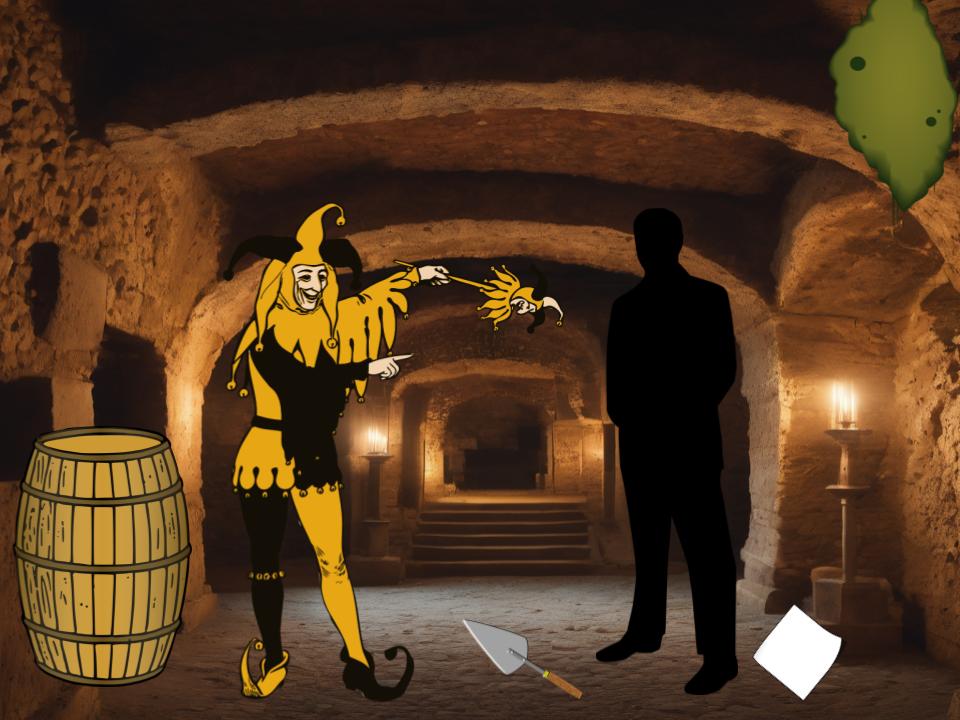 